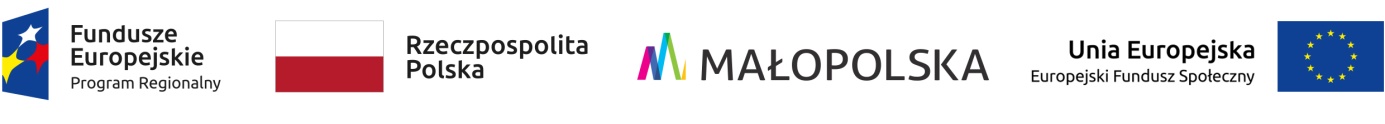 Projekt „Z pomocą rodzinie” współfinansowany ze środków Unii Europejskiej w ramach poddziałania 9.1.1  Regionalnego Programu Operacyjnego Województwa Małopolskiego na lata 2014-2020. Numer projektu RPMP.09.01.01-12-0011/20Chrzanów dnia 25.07.2023 r.DYREKTOR POWIATOWEGO CENTRUM POMOCY RODZINIE W CHRZANOWIEul. Topolowa 16, 32-500 ChrzanówZaprasza przedstawicieli organizacji pozarządowych do udziału w komisji konkursowej w związku z otwartym konkursem ofert na realizację zadania publicznego w zakresie aktywizacji społeczno-zawodowej uczestników projektu realizowanego przez Powiatowe Centrum Pomocy Rodzinie w Chrzanowie pod nazwą "Z pomocą rodzinie" w ramach Regionalnego Programu Operacyjnego Województwa Małopolskiego na lata 2014 – 2020, Oś priorytetowa IX. Działanie: 9.1, Poddziałanie 9.1.1.Kandydaci muszą spełniać łącznie następujące kryteria:
1) przedstawią rekomendację do udziału w komisji wystawioną przez podmiot wymieniony  w art. 3 ustawy z dnia 24 kwietnia 2003 roku o działalności pożytku publicznego i o wolontariacie.Weryfikacja przed przystąpieniem do udziału w pracach komisji.Udział w pracach komisji konkursowej jest nieodpłatny i za udział w posiedzeniach jej członkom nie przysługuje zwrot kosztów podróży.Osoby zainteresowane udziałem w komisji prosimy o zgłaszanie się poprzez przesłanie informacji mailem na adres  e-mail: biuro.projekt.pcpr@powiat-chrzanowski.pl lub dostarczyć zgłoszenie do siedziby PCPR w Chrzanowie, ul. Topolowa 16, do dnia 04.08.2023r. do godz. 9:00